2023年部门预算目   录第一部分  部门概况 一、主要职能二、机构设置三、部门预算部门构成第二部分  部门预算表一、收支总表二、收入总表三、支出总表四、财政拨款收支总表五、一般公共预算支出表六、一般公共预算基本支出表七、一般公共预算“三公”经费支出表八、政府性基金预算支出表第三部分  部门预算情况说明第四部分  名词解释第一部分　部门概况一、主要职能（一）湟源县畜牧兽医站以服务为宗旨，发展畜牧业为目的，不断提高服务质量，推动当地畜牧业健康发展。（二）重大动物疾病防控工作。（三）动物疫情监测。（四）动物及动物产品检疫。（五）畜禽品种改良。（六）畜产品质量安全监管。（七）农牧业科技推广。（八）农牧民科技培训。二、机构设置湟源县畜牧兽医站内机构设置：综合办公室、财务室、项目畜牧室、化验室、检疫办公室。2022年12月在职人员为69人，其中工人1人，事业专技人员68人。三、部门预算部门构成纳入湟源县畜牧兽医站部门2023年部门预算编制范围的二级预算单位包括：第二部分  部门预算表（注：此表为空表）第三部分  部门预算情况说明一、关于湟源县畜牧兽医站2023年部门收支预算情况的总体说明按照综合预算的原则，湟源县畜牧兽医站所有收入和支出均纳入部门预算管理。收入包括：一般公共预算拨款收入2212.03万元；支出包括：社会保障和就业支出316.50万元，卫生健康支出156.28万元，农林水支出1605.00万元，住房保障支出134.25万元。湟源县畜牧兽医站2023年收支总预算2212.03万元。二、关于湟源县畜牧兽医站2023年部门收入预算情况说明湟源县畜牧兽医站2023年收入预算2212.03万元，其中：一般公共预算拨款收入2212.03万元，占100.00%。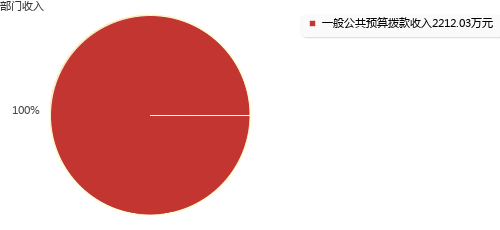 三、关于湟源县畜牧兽医站2023年部门支出预算情况说明湟源县畜牧兽医站2023年支出预算2212.03万元，其中：基本支出1958.33万元，占88.53%；项目支出253.70万元，占11.47%。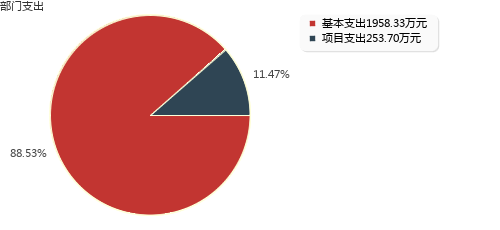 四、关于湟源县畜牧兽医站2023年财政拨款收支预算情况的总体说明湟源县畜牧兽医站2023年财政拨款收支总预算2212.03万元，比上年增加308.10万元，主要是新招录人员增加，项目增加。收入包括：一般公共预算拨款收入2212.03万元，上年结转0.00万元；政府性基金预算拨款收入0.00万元，上年结转0.00万元。支出包括： 社会保障和就业支出316.50万元， 卫生健康支出156.28万元， 农林水支出1605.00万元， 住房保障支出134.25万元。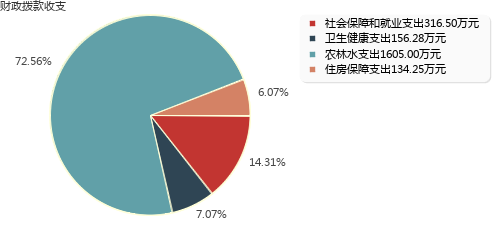 五、关于湟源县畜牧兽医站2023年一般公共预算当年拨款情况说明（一）一般公共预算当年拨款规模变化情况。湟源县畜牧兽医站2023年一般公共预算当年拨款2212.03万元,比上年增加308.10万元，主要是新招录人员增加及项目增加。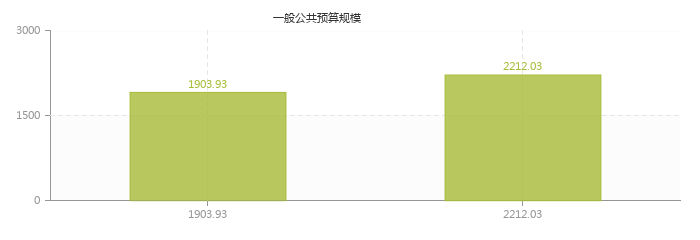 （二）一般公共预算当年拨款结构情况。社会保障和就业支出316.50万元，占14.31%；卫生健康支出156.28万元，占7.07%；农林水支出1605.00万元，占72.56%；住房保障支出134.25万元，占6.07%。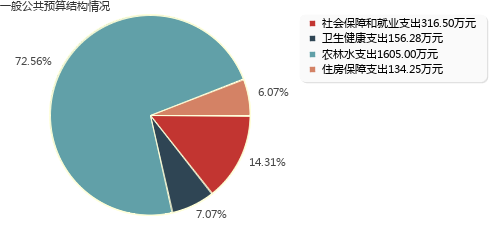 （三）一般公共预算当年拨款具体使用情况。1、社会保障和就业支出（类）行政事业单位养老支出（款）机关事业单位基本养老保险缴费支出（项）2023年预算数为137.58万元，比上年增加27.02万元，增长24.44%。主要是事业人员调动增加，社会保障和就业支出类养老缴费预算增加，机关事业养老保险基数调整。2、社会保障和就业支出（类）行政事业单位养老支出（款）机关事业单位职业年金缴费支出（项）2023年预算数为68.79万元，比上年增加13.51万元，增长24.44%。主要是事业人员调动增加，社会保障和就业支出类职业年金缴费预算增加，机关事业养老保险基数调整。3、社会保障和就业支出（类）行政事业单位养老支出（款）其他行政事业单位养老支出（项）2023年预算数为104.12万元，比上年增加24.07万元，增长30.07%。主要是事业人员调动增加，社会保障和就业支出类养老缴费预算增加，机关事业养老保险基数调整。4、社会保障和就业支出（类）其他社会保障和就业支出（款）其他社会保障和就业支出（项）2023年预算数为6.01万元，比上年减少0.25万元，下降3.99%。主要是事业人员调动增加，社会保障和就业支出类社保缴费预算增加，机关事业养老保险基数调整。5、卫生健康支出（类）行政事业单位医疗（款）事业单位医疗（项）2023年预算数为87.70万元，比上年减少4.11万元，下降4.48%。主要是新增退休人员两名。6、卫生健康支出（类）行政事业单位医疗（款）公务员医疗补助（项）2023年预算数为68.58万元，比上年减少2.98万元，下降4.16%。主要是新增退休人员两名。7、农林水支出（类）农业农村（款）事业运行（项）2023年预算数为1605.00万元，比上年增加223.94万元，增长16.22%。主要是新招录及调入事业人员增加。8、住房保障支出（类）住房改革支出（款）住房公积金（项）2023年预算数为134.25万元，比上年增加26.90万元，增长25.06%。主要是公积金基数调整补缴。六、关于湟源县畜牧兽医站2023年一般公共预算基本支出情况说明湟源县畜牧兽医站2023年一般公共预算基本支出1958.33万元，其中：人员经费1910.39万元，主要包括：基本工资336.41万元、津贴补贴360.34万元、绩效工资453.62万元、机关事业单位基本养老保险缴费137.58万元、职业年金缴费68.79万元、职工基本医疗保险缴费55.82万元、公务员医疗补助缴费68.58万元、其他社会保障缴费6.01万元、住房公积金134.25万元、其他工资福利支出153.00万元、退休费96.53万元、生活补助7.59万元、医疗费补助31.88万元；公用经费47.93万元，主要包括：办公费2.13万元、水费1.42万元、电费1.42万元、邮电费3.55万元、取暖费7.10万元、差旅费2.84万元、公务接待费1.42万元、工会经费17.17万元、公务用车运行维护费7.20万元、其他商品和服务支出3.68万元。七、关于湟源县畜牧兽医站2023年一般公共预算“三公”经费预算情况说明湟源县畜牧兽医站2023年一般公共预算“三公”经费预算数为8.62万元，比上年减少0.02万元，其中：因公出国（境）费0.00万元，增加0.00万元；公务用车购置及运行费7.20万元，增加0.00万元；公务接待费1.42万元，减少0.02万元。2023年“三公”经费预算比上年减少主要是接待次数减少，新增退休人员。八、关于湟源县畜牧兽医站2023年政府性基金预算支出情况的说明湟源县畜牧兽医站2023年没有使用政府性基金预算拨款安排的支出。九、其他重要事项的情况说明（一）机关运行经费安排情况。2023年湟源县畜牧兽医站机关运行经费财政拨款预算47.93万元，比上年预算减少1.01万元，下降2.06%。主要是按照政府过紧日子的要求，我单位缩减办公费用。（二）政府采购安排情况。2023年湟源县畜牧兽医站各单位政府采购预算总额0万元，其中：政府采购货物预算0万元、政府采购工程预算0万元、政府采购服务预算0万元。（三）国有资产占有使用情况。截至2023年2月底，湟源县畜牧兽医站所属各预算单位共有车辆14辆，其中，省级领导干部用车0辆、厅级领导干部用车0辆、一般公务用车14辆、一般执法执勤用车0辆、特种专业技术用车0辆、其他用车0辆。单价50万元以上通用设备0台（套），单价100万元以上专用设备0台（套）。（四）绩效目标设置情况。2023年湟源县畜牧兽医站预算均实行绩效目标管理，涉及项目7个，预算金额253.70万元。第四部分  名词解释一、收入类财政拨款收入：指本级财政当年拨付的资金，包括一般公共预算拨款收入和政府性基金预算拨款收入。其中：一般公共预算拨款收入包括财政部门经费拨款、专项收入、行政事业性收费收入、罚没收入、国有资源（资产）有偿使用收入和其他收入。二、支出类（一）基本支出：指为保障机构正常运转、完成日常工作任务而发生的人员支出和公用支出。（二）项目支出：指在基本支出之外为完成特定行政任务和事业发展目标所发生的支出。（三）一般公共预算“三公”经费支出：指一般公共预算安排的因公出国（境）费、公务用车购置及运行费和公务接待费支出。其中，因公出国（境）费是指部门工作人员因公务出国（境）的往返机票费、住宿费、伙食费、培训费等支出；公务用车购置及运行费是指部门购置公务用车支出及公务用车使用过程中发生的租用费、燃料费、过路过桥费、保险费等支出；公务接待费支出是指部门按规定开支的各类公务接待（含外宾接待）支出。（四）机关运行经费：为保障行政部门（含参照公务员法管理的事业部门）运行用于购买货物和服务的各项资金，包括办公及印刷费、邮电费、差旅费、会议费、福利费、日常维修费、专用材料及一般设备购置费、办公用房水电费、办公用房取暖费、办公用房物业管理费、公务用车运行维护费以及其他费用。三、支出科目类（一）社会保障和就业支出（类）行政事业单位养老支出（款）机关事业单位基本养老保险缴费支出（项）：反映机关事业单位实施养老保险制度由单位缴纳的基本养老保险费支出。（二）社会保障和就业支出（类）行政事业单位养老支出（款）机关事业单位职业年金缴费支出（项）：反映机关事业单位实施养老保险制度由单位实际缴纳的职业年金支出。（三）卫生健康支出（类）行政事业单位医疗（款）事业单位医疗（项）：反映财政部门安排的事业单位基本医疗保险缴费经费，未参加医疗保险的事业单位的公费医疗经费，按国家规定享受离休人员待遇的医疗经费。（四）卫生健康支出（类）行政事业单位医疗（款）公务员医疗补助（项）：反映财政部门安排的公务员医疗补助经费。（五）社会保障和就业支出（类）行政事业单位养老支出（款）其他行政事业单位养老支出（项）：反映除上述项目以外其他用于行政事业单位养老方面的支出。（六）社会保障和就业支出（类）其他社会保障和就业支出（款）其他社会保障和就业支出（项）：反映除上述项目以外其他用于社会保障和就业方面的支出。（七）住房保障支出（类）住房改革支出（款）住房公积金（项）：反映行政事业单位按人力资源和社会保障部、财政部规定的基本工资和津贴补贴以及规定比例为职工缴纳的住房公积金。（八）农林水支出（类）农业农村（款）事业运行（项）：反映用于农业事业单位基本支出，事业单位设施、系统运行与资产维护等方面的支出。四、部门专业类名词无湟源县畜牧兽医站序号部门名称1无部门公开表1部门公开表1部门公开表1部门公开表1收支总表收支总表收支总表收支总表单位：万元单位：万元单位：万元单位：万元收     入收     入支     出支     出项     目预算数项目（按功能分类）预算数一、一般公共预算拨款收入2212.03一、一般公共服务支出二、政府性基金预算拨款收入二、外交支出三、国有资本经营预算拨款收入三、国防支出四、财政专户管理资金收入四、公共安全支出五、事业收入五、教育支出六、上级补助收入六、科学技术支出七、附属单位上缴收入七、文化旅游体育与传媒支出八、事业单位经营收入八、社会保障和就业支出316.50九、其他收入九、社会保险基金支出十、卫生健康支出156.28十一、节能环保支出十二、城乡社区支出十三、农林水支出1605.00十四、交通运输支出十五、资源勘探工业信息等支出十六、商业服务业等支出十七、金融支出十八、援助其他地区支出十九、自然资源海洋气象等支出二十、住房保障支出134.25二十一、粮油物资储备支出二十二、国有资本经营预算支出二十三、灾害防治及应急管理支出二十四、预备费二十五、其他支出二十六、转移性支出二十七、债务还本支出二十八、债务付息支出二十九、债务发行费用支出三十、抗疫特别国债安排的支出三十一、往来性支出本年收入合计2212.03本年支出合计2212.03上年结转结转下年收入总计2212.03支出总计2212.03部门公开表2部门公开表2部门公开表2部门公开表2部门公开表2部门公开表2部门公开表2部门公开表2部门公开表2部门公开表2部门公开表2部门公开表2收入总表收入总表收入总表收入总表收入总表收入总表收入总表收入总表收入总表收入总表收入总表收入总表单位：万元单位：万元单位：万元单位：万元单位：万元单位：万元单位：万元单位：万元单位：万元单位：万元单位：万元单位：万元预算部门合计上年结转一般公共预算拨款收入政府性基金预算拨款收入国有资本经营预算拨款收入财政专户管理资金收入事业收入上级补助收入附属部门上缴收入事业部门经营收入其他收入2212.032212.03湟源县农业农村局2212.032212.03湟源县畜牧兽医站2212.032212.03部门公开表3部门公开表3部门公开表3部门公开表3部门公开表3部门公开表3部门公开表3部门公开表3支出总表支出总表支出总表支出总表支出总表支出总表支出总表支出总表单位：万元单位：万元单位：万元单位：万元单位：万元单位：万元单位：万元单位：万元科目编码科目名称合计基本支出项目支出事业部门经营支出上缴上级支出对附属部门补助支出合计合计2212.031958.33253.70208社会保障和就业支出316.50316.5020805行政事业单位养老支出310.49310.492080505机关事业单位基本养老保险缴费支出137.58137.582080506机关事业单位职业年金缴费支出68.7968.792080599其他行政事业单位养老支出104.12104.1220899其他社会保障和就业支出6.016.012089999其他社会保障和就业支出6.016.01210卫生健康支出156.28156.2821011行政事业单位医疗156.28156.282101102事业单位医疗87.7087.702101103公务员医疗补助68.5868.58213农林水支出1605.001351.30253.7021301农业农村1605.001351.30253.702130104事业运行1605.001351.30253.70221住房保障支出134.25134.2522102住房改革支出134.25134.252210201住房公积金134.25134.25部门公开表4部门公开表4部门公开表4部门公开表4部门公开表4部门公开表4财政拨款收支总表财政拨款收支总表财政拨款收支总表财政拨款收支总表财政拨款收支总表财政拨款收支总表单位：万元单位：万元单位：万元单位：万元单位：万元单位：万元收      入收      入支       出支       出支       出支       出项    目预算数项  目合计一般公共预算政府性基金预算一、本年收入2212.03一、本年支出2212.032212.03（一）一般公共预算拨款收入2212.03（一）一般公共服务支出（二）政府性基金预算拨款收入（二）外交支出（三）国防支出（四）公共安全支出（五）教育支出（六）科学技术支出（七）文化旅游体育与传媒支出（八）社会保障和就业支出316.50316.50（九）社会保险基金支出（十）卫生健康支出156.28156.28（十一）节能环保支出（十二）城乡社区支出（十三）农林水支出1605.001605.00（十四）交通运输支出（十五）资源勘探工业信息等支出（十六）商业服务业等支出（十七）金融支出（十八）援助其他地区支出（十九）自然资源海洋气象等支出（二十）住房保障支出134.25134.25（二十一）粮油物资储备支出（二十二）国有资本经营预算支出（二十三）灾害防治及应急管理支出（二十四）预备费（二十五）其他支出（二十六）转移性支出（二十七）债务还本支出（二十八）债务付息支出（二十九）债务发行费用支出（三十）抗疫特别国债安排的支出（三十一）往来性支出二、上年结转二、结转下年（一）一般公共预算拨款（二）政府性基金预算拨款收入总计2212.03支出总计2212.032212.03部门公开表5部门公开表5部门公开表5部门公开表5部门公开表5部门公开表5部门公开表5一般公共预算支出表一般公共预算支出表一般公共预算支出表一般公共预算支出表一般公共预算支出表一般公共预算支出表一般公共预算支出表单位：万元单位：万元单位：万元单位：万元单位：万元单位：万元单位：万元支出功能分类科目支出功能分类科目支出功能分类科目支出功能分类科目2023年预算数2023年预算数2023年预算数科目编码科目编码科目编码科目名称合计基本支出项目支出类款项科目名称合计基本支出项目支出合计合计合计合计2212.031958.33253.70208社会保障和就业支出　316.50316.5005行政事业单位养老支出　310.49310.4905机关事业单位基本养老保险缴费支出　137.58137.5806机关事业单位职业年金缴费支出　68.7968.7999其他行政事业单位养老支出　104.12104.1299其他社会保障和就业支出　6.016.0199其他社会保障和就业支出　6.016.01210卫生健康支出　156.28156.2811行政事业单位医疗　156.28156.2802事业单位医疗　87.7087.7003公务员医疗补助　68.5868.58213农林水支出　1605.001351.30253.7001农业农村　1605.001351.30253.7004事业运行　1605.001351.30253.70221住房保障支出　134.25134.2502住房改革支出　134.25134.2501住房公积金　134.25134.25部门公开表6部门公开表6部门公开表6部门公开表6部门公开表6部门公开表6一般公共预算基本支出表一般公共预算基本支出表一般公共预算基本支出表一般公共预算基本支出表一般公共预算基本支出表一般公共预算基本支出表单位：万元单位：万元单位：万元单位：万元单位：万元单位：万元支出经济分类科目支出经济分类科目支出经济分类科目2023年基本支出2023年基本支出2023年基本支出科目编码科目编码科目名称合计人员经费公用经费类款科目名称合计人员经费公用经费合计合计合计1958.331910.3947.93301　工资福利支出1774.401774.4001基本工资336.41336.4102津贴补贴360.34360.3407绩效工资453.62453.6208机关事业单位基本养老保险缴费137.58137.5809职业年金缴费68.7968.7910职工基本医疗保险缴费55.8255.8211公务员医疗补助缴费68.5868.5812其他社会保障缴费6.016.0113住房公积金134.25134.2599其他工资福利支出153.00153.00302　商品和服务支出47.9347.9301办公费2.132.1305水费1.421.4206电费1.421.4207邮电费3.553.5508取暖费7.107.1011差旅费2.842.8417公务接待费1.421.4228工会经费17.1717.1731公务用车运行维护费7.207.2099其他商品和服务支出3.683.68303　对个人和家庭的补助136.00136.0002退休费96.5396.5305生活补助7.597.5907医疗费补助31.8831.88399　其他支出99其他支出部门公开表7部门公开表7部门公开表7部门公开表7部门公开表7部门公开表7部门公开表7部门公开表7部门公开表7部门公开表7部门公开表7部门公开表7一般公共预算“三公”经费支出表一般公共预算“三公”经费支出表一般公共预算“三公”经费支出表一般公共预算“三公”经费支出表一般公共预算“三公”经费支出表一般公共预算“三公”经费支出表一般公共预算“三公”经费支出表一般公共预算“三公”经费支出表一般公共预算“三公”经费支出表一般公共预算“三公”经费支出表一般公共预算“三公”经费支出表一般公共预算“三公”经费支出表单位：万元单位：万元单位：万元单位：万元单位：万元单位：万元单位：万元单位：万元单位：万元单位：万元单位：万元单位：万元上年预算数上年预算数上年预算数上年预算数上年预算数上年预算数2023年预算数2023年预算数2023年预算数2023年预算数2023年预算数2023年预算数合计因公出国(境)费用公务用车购置及运行费公务用车购置及运行费公务用车购置及运行费公务接待费合计因公出国(境)费用公务用车购置及运行费公务用车购置及运行费公务用车购置及运行费公务接待费合计因公出国(境)费用合计公务用车购置费公务用车运行费公务接待费合计因公出国(境)费用合计公务用车购置费公务用车运行费公务接待费8.647.207.201.448.627.207.201.42部门公开表8部门公开表8部门公开表8部门公开表8部门公开表8部门公开表8部门公开表8政府性基金预算支出表政府性基金预算支出表政府性基金预算支出表政府性基金预算支出表政府性基金预算支出表政府性基金预算支出表政府性基金预算支出表单位：万元单位：万元单位：万元单位：万元单位：万元单位：万元单位：万元支出功能分类科目支出功能分类科目支出功能分类科目支出功能分类科目2023年预算数2023年预算数2023年预算数科目编码科目编码科目编码科目名称合计基本支出项目支出类款项科目名称合计基本支出项目支出合 计合 计合 计合 计 部门预算项目支出绩效目标公开表 部门预算项目支出绩效目标公开表 部门预算项目支出绩效目标公开表 部门预算项目支出绩效目标公开表 部门预算项目支出绩效目标公开表 部门预算项目支出绩效目标公开表 部门预算项目支出绩效目标公开表 部门预算项目支出绩效目标公开表 部门预算项目支出绩效目标公开表预算年度：2023预算年度：2023预算年度：2023金额单位：万元金额单位：万元项目名称批复数绩效目标绩效指标绩效指标绩效指标绩效指标性质绩效指标值绩效度量单位项目名称批复数绩效目标一级指标二级指标三级指标绩效指标性质绩效指标值绩效度量单位畜牧站乡镇动物防疫工作经费5.00确保湟源县各乡镇畜牧兽医站防疫工作正常开展。　产出指标数量指标动物防疫工作经费≥100站次畜牧站乡镇动物防疫工作经费5.00确保湟源县各乡镇畜牧兽医站防疫工作正常开展。　效益指标社会效益指标疾病防控≥100人/户畜牧站乡镇动物防疫工作经费5.00确保湟源县各乡镇畜牧兽医站防疫工作正常开展。　满意度指标服务对象满意度指标让人民群众提高满意度≥100%畜牧站检疫经费5.00做好全县产地检疫工作，到厂到户，确保市场流通环节的肉食品安全。　产出指标数量指标产地检疫畜禽头数≥100万头/只畜牧站检疫经费5.00做好全县产地检疫工作，到厂到户，确保市场流通环节的肉食品安全。　效益指标社会效益指标肉食品安全≥10万户畜牧站检疫经费5.00做好全县产地检疫工作，到厂到户，确保市场流通环节的肉食品安全。　满意度指标服务对象满意度指标吃上放心肉≥100%畜牧站包虫病经费5.00动物防疫法法律法规及物疫病防控知识宣传，以及包虫病知识宣传，确保包虫病经费的正常发放。　产出指标数量指标犬驱虫数≥10万头/只畜牧站包虫病经费5.00动物防疫法法律法规及物疫病防控知识宣传，以及包虫病知识宣传，确保包虫病经费的正常发放。　效益指标社会效益指标犬驱虫数达标≥10%畜牧站包虫病经费5.00动物防疫法法律法规及物疫病防控知识宣传，以及包虫病知识宣传，确保包虫病经费的正常发放。　满意度指标服务对象满意度指标让人民群众提高满意度≥20%村防疫员工资等防疫经费45.00　确保湟源县村级动物防疫员工资的正常发放。产出指标数量指标防疫员工作经费≥175人/户村防疫员工资等防疫经费45.00　确保湟源县村级动物防疫员工资的正常发放。效益指标社会效益指标疾病防控≥50%村防疫员工资等防疫经费45.00　确保湟源县村级动物防疫员工资的正常发放。满意度指标服务对象满意度指标防疫员满意度≥100%畜牧站动物防疫注射栏县级配套15.00畜牧站动物防疫注射栏县级配套产出指标质量指标注射栏达配套要求≥80对畜牧站动物防疫注射栏县级配套15.00畜牧站动物防疫注射栏县级配套效益指标社会效益指标基本保障畜产品安全≥80对畜牧站动物防疫注射栏县级配套15.00畜牧站动物防疫注射栏县级配套满意度指标服务对象满意度指标服务对象基本满意≥80对畜牧站布病阳性畜强制扑杀的县级补贴8.70畜牧站布病阳性畜强制扑杀的县级补贴产出指标数量指标核实具体数额≥80头/只畜牧站布病阳性畜强制扑杀的县级补贴8.70畜牧站布病阳性畜强制扑杀的县级补贴效益指标社会效益指标少造成后续伤害≥80头/只畜牧站布病阳性畜强制扑杀的县级补贴8.70畜牧站布病阳性畜强制扑杀的县级补贴满意度指标服务对象满意度指标服务对象基本满意≥80头/只2022年畜牧站防疫员工资170.002022年畜牧站防疫员工资产出指标时效指标1年防疫员工资＝10000元/年2022年畜牧站防疫员工资170.002022年畜牧站防疫员工资效益指标社会效益指标保障防疫员工资≥170人数2022年畜牧站防疫员工资170.002022年畜牧站防疫员工资满意度指标服务对象满意度指标农户满意≥90%